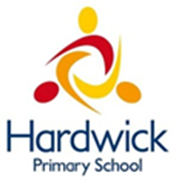 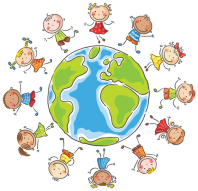 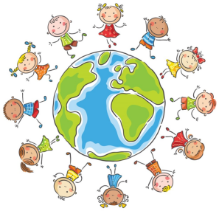 Care for each other and our schoolAlways try our bestRemember our mannersEnjoy learning!Dear Parents/GuardiansThe end of term has arrived! During this term a large number of trips and events have been organised by teachers, which have really enriched the learning experience of the children.To see all the activities that our children have been involved in, please visit our school website.We are particularly pleased with the academic achievement of all our children in all year groups. Children have received their end of year report.  A big well done to all the children and parents for your continued support Transition Week has been a huge success. It is a chance for children to learn about their new school/class, and feel prepared and excited about starting in September. We appreciate the support of parents and our feeder schools in helping make this work so well.As is the case every year, we have a number of staff leaving us for “Pastures New”: Mrs F Chan, Mr L Charnock, Miss L Barber-Dawson, Miss S Hussain, Mrs S Rauf andMs L Skelton. Also Mrs K McAnulty, who will be on secondment for one year at Walbrook Nursery.  Thank you for all the support you have given and the contribution you have made to our CARING school, and we wish you all the best for the future.As these colleagues leave us, we are joined by a number of new teachers and support staff, all of whom, I am sure, will help make the school an even better place to work and learn. We are very much looking forward to working with all our new colleagues in September:Finally, I hope you and your family have a fantastic summer break and we look forward to seeing all the children back in school on Monday 10th September 2018.Happy Holidays! Mrs. Sandhu	Mr J GallimoreHead of School	Executive HeadteacherKenya Link Project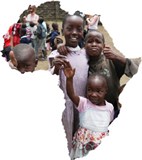 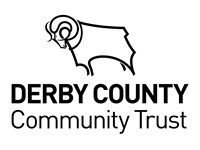 Both Mrs Sandhu and Mrs Tomordy worked in May at Jubilee Academy in Nakuru, Kenya. The school is in a very poverty stricken area and the fundraising through Derby County Community Trust has helped to bring running water to the school for the first time in over 20 years.During our time in Kenya we supported in classrooms, introduced phonics, helped to build two new classrooms, handed out clothing and stationery donations and completed home visits to some of the poorest children.... along with lots, lots more!!A big thank you to everybody who helped us with fundraising and donations.Family Learning and CommunityCommunity Party in the Park (Saturday 21st July 2018)We had our first community fair at Arboretum Park on Saturday, which was a fantastic event!It was lovely to see so many of our families enjoying the entertainment, fair rides and visiting the different stalls provided by the 12 local inner city schools.  Some of our Year 5 and 6 pupils performed a lovely dance routine which was supported by Mrs Wilde.  We would like to thank Mr Rashid (Sharif & Sons), Mr Nadeem (Tiling Smart), Mr Samo (Delton Foods), Julie Baker (Asda Sinfin), Mr Khan (Pappa Pappa’s in Belper), Allenton Kebabs, The Pizza Company, Cavendish Kebabs, Zaza Pizza and Creamies Desserts for their generous donations.  Many families and local firms contributed to make this a wonderful event by joining us for the day and visiting all the stalls and activities arranged by the different schools.  THANK YOU!  We raised the fantastic amount of £1,262.65 for Hardwick Primary School.  We will use this to purchase Canopy shades to provide shade for our children for next summer.Thank you to everybody, especially parents/volunteers (Leanne Skelton, Karen Hodson and Surjeet Bohania) and to the staff who came into school and gave up their valuable time on Saturday. Parent HelpersA huge thank you to all of the parent helpers, reading volunteers and committee members who come into school and support our children and staff. This includes coming on school trips and the tennis run, preparing for the school fairs, etc.Your support is invaluable and we greatly appreciate you giving up your spare time. We will be recruiting Reading Volunteers in September - please see Mrs Bola in the Office.Have a wonderful break, and we look forward to seeing the children back in school onMonday 10th September at 8.45am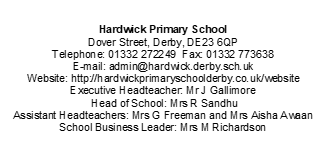 